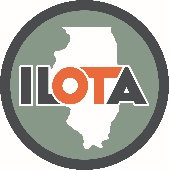 ILLINOIS OCCUPATIONAL THERAPY ASSOCIATIONFULL BOARD MEETING MINUTESFebruary 15, 2020 * 9:00 am * Location: Midwestern UniversityAttendees:SIGN IN SHEETTOPICSDISCUSSION ITEMSPresenterMeeting Called to orderTime:  9:00Move: ClaireSecond: KristyBy: Roll call of members present Sign in sheetWelcome and introductionsMoira - FinanceCarol – Annual Dues for OrganizationsAbi - ConferenceMaureen – Legislative Update-call inAnne – SIS changes and vacant positionsTracy – Exec DirectorAnne Jim Finance update – up $54000 – more in from ethics course than expected. Expenses are on target. Dip in dues – plan to look into this.Discussion. Marketing tool for employer hiring. Agreement that this is a good idea, Carol suggests exploring with Moira/Jake re. the % discount# of people for organization rate?  Possibly discount levels Benefit – more members/contact infoAnne suggested it might be helpful to do a market analysis of OT employers so we may know better who to targetWe need a sales pitch. Do we have enough CEs to draw interest?Consider ethics course is required – membership comes with free ethics course could get buy in from employers.Carol suggested ILOTA offer expertise through free webinars/seminars for members by membersWant to create dependency on the ILOTAOTs not seeing benefit.Like benefit of CEs/Webinars, etc as a drawMany members already do paid seminars why not for free for our membership org.Jim discussed we have run into in the past – high value to us with 10-15 people coming in to org. Value of membership for individuals vs part of an organization. Private practice create a coalition and be an organization? Executive Board to continue discussionTheme – Celebrating ConnectionsKeynote – Sally Walmuth with theater groupProposal Reviewers – call out – more responses this year 24 reviewers so farLogo contest for students only – for brochure and teachersVendor registration is openCall for Papers opens in MarchConference dates -Oct 15-17 Thu Fri Sat – Thusday Leadership Institute (AOTA Education Summit same time)SIS Friday morning after welcome ceremony – 1 hour in separate rooms all at the same time.Everything is ahead of schedule and currently under budgetLogo contest – email going out today – prize 1 yr free membershipVolunteer involvement – let Abi know. At conference need daily volunteersIdeas – going to sessions with stickers and sign in sheet, setting up easels, raffle table, name tag registrationNew raffle person – Erin, will be reaching out to schools re. basketsYesterday deadline to intro bills. Ethics reform, tweaking to rec marijuana.Bills of interest – push HB 2191 amended to increase reimbursement for all EI providers. Bill in committee2710 HB – second reading, licensure of behavior analystsSen. Laura Murphy SB 1198 Music Therapy Licensing. Maureen needs help on this. SLP opposed last year. OT did not develop position. Need to let Sen. Murphy know position now. Need input on that bill. Carol will look at it with SLPs on staff. Tuesday next week is OK to get back.Current bill is better than past versions (music therapists). Historical concern – initially no one but lic music therapist could use music in any manner at all.Bill addressing - Reading and math intervention – K-3 grade. HB4703 – need to look at that as well. Need to be sure OT not excluded, and should OT be included. Need explanation of what we would be doing with reading and math.Claire’s email in response to Jonathan. Maureen – Claire is right on point needing us to be included in this conversation.Claire- EI representation formation of EI commission. To provide overview and improve upon education of 3 and up. Gov putting representatives together, mostly education. New – inclusion members – one is Benny Delgado – President of Developmental Therapy. Division within EI community in the past. 30 representatives put together EI Commission. As part of EI coalition, Jonathan Doster – Ounce of Prevention. Jonathan sent overview of members, including Benny Delgado. Claire drafted prelim email in response re. OT representation on Commission, school therapist should also be involved/represented. Yesterday sent email to Maureen and Jim to see if in support and how to proceed.  Concerned re. EI and school therapists being at the table. Currently no direct provider on Commission.Don’t know if SLP and PT are represented.Maureen – context. Last year Delgado and Doster pushing EI increase with diff for DTs. Insulting the way EI services described as purely educational. Spoke up in opposition. They are diminishing other aspects of EI intervention.Carol to be in contact with Claire.Collaboration for PT and SLP involvement? Long history re. how different professions have worked together or haven’t.  EI just discussed on Tuesday. Would be great if all involved. Worked together or stand up for ourselves?PT and SLP received same info so they can respond on their own.PT rep. from coalition – redirected to Colleen the PT lobbyist.Claire looking for next step to take. Need to at least respond to Jonathans email re. membership.Course of action – meeting/conversation with Carol re. advocacy and others who are interested – after the meeting talk, draft and send email.Benny is leading up a telehealth pilot in EI system. He is taking up the lead. Nisha on council sitting on the telehealth.Maureen - Over 1000 bills to go through today and tomorrow. May have additional issues that come up. By the end of next week should have it all gone through and figured out.Carol – hippotherapy bill, will be sending language to exec board. Suggested ILOTA provide language that therapeutic riding not be covered by insurance vs. hippotherapy that has to have skilled therapist.Publish work doing with legislation. Hippotherapy and Music therapy sponsored by Laura Murphy. Now in leadership – more likely that her bills will pass. Good to ID members in her area (Lake County)Kathy Preissner – mother is friends with Laura Murphy – will chat with Carol.Michelle, Abi and Emma rewrote language on hippotherapy. Abi needs to see hippotherapy bill currently. Even horseman’s council opposed bill.Kathy to follow up with her mother.LDP – breaking for their session(slide) Changes to SIS. Small changes:Academic Education vs EducationOrthopedic and UE Rehab (was phys dys)Neurorehab (was phys dys)No longer work and industry – into OrthoSchool Based Practice being added. Looking for Chair/Co-chair.  Anne sent out email to those that expressed an interest last year.Liaison – staying the same – COTA, Multicultural, StudentsWhen do these roll over?  Today is the official dayPositions terms are not in bylaws.Open positions:Director of CommunicationBylawsPublic Policy Coordinator (maybe??)Professional Development CoordinatorNetworking CoordinatorNewsletter CoordinatorVarious SIS Co-Chair PositionsHave one person in each SIS – those with co-chairs like having that so reaching out for co-chairs for SISs with just a chair.Spread the word – email blast going out with SOPs for those rolesLooking at Board positions for modifications as done with SISs? – Minetta askedEI/Pediatrics/SI SIS formation (2015 – Claire and Anne)Jim – discussion re. procedure for open positionsMost effective when someone asks another person to participate, Recruitment positionDiscussion about how to get the word out about positions open and get people involvedNeed or understanding of position responsibilities and time commitmentPersonal connection valuable.Reach out to people who state interest in volunteering on membership applicationPut info out the describes involvementSpeak to person currently in position. Transition with next person in.Person who steps down take responsibility to find replacement for positionNewsletter coordinator – have we considered paying this person?  Ashley asked from Archives perspective. Designer is currently paid.More than a year ago we looked at hiring paid editor. Brought people in to interview people. Found it was very expensive to pay someone to edit.Question struggling with - do we have a newsletter? Or are we producing non-peer reviewed journal? How sophisticated do we want it to be?Kathy P – few times we reach out to all membership. Value as a member.Discussed online blog more regularly with quarterly CommuniqueNeed communications director.How do we want to record the history of our organization? Board meeting minutes and Communique and conference – not all inclusive. How do we record blog in archives? Ashley (Archives)Historically – revamp of newsletter, Director of communications and full newsletter committee. Need to be clear about purpose of newsletter.  Need to look at vendors to sponsor newsletter?Used to be bimonthly now quarterly. Need to be clear about what we want this to be.Saved $ going online. Still costly to hire someone.Advertising world is changing. Job postings now in other places.Director of Communications being redefined. Some open creative freedom. Exciting for right person.What is Blog vision (Minetta) –Jim reported have it built out, launching soon. Add to what we have. Timelier platform per Jim. What’s coming up. Integrate social media – article connecting to conversation. Connect to newsletter.Opportunity for student publishing.Suggested that the people writing for the blog do writing for Communique. Would practitioners also contribute to blog?Kathy to research how to collect blog/electronically for archives.Discussion re. member communication.Re- branding - Rolled out new logo at conference.  On website, etc.Maybe develop email signature including ILOTA logo. Need to have actual file. Email to the broader board to use.Upcoming Student Conclave – Jeanine on Zoom- Feb 29 Student Conclave115 registrations. 107 last year. 125 the first year. Registration open until Feb 19.Shared on Facebook for first time today.Resume review registration and tours to be sent to Jeanine.Food order in.$1900 for the lunch. $1750 last year.  Doing boxes. It will go up with increased registration since ordered.Pens to be ordered.Rush student job fair in March. Could put flyer in folder.Everything done for Conclave.Spring Modalities Course (May 2-3, 2020) Reg end of this weekJanuary very popular, 9 on waitlist. IL Bone and Joint Institute, Glenview. Will be on website.OT Month Events – Ideas for celebration and membership engagement across the state.Service activity – Rebuilding Together – get organized on same day participate.Informal get together at Starbucks/network.Meet the Board opportunitiesMore social events – bowling, painting and wine, engage in occupations with membersWine and appetizers – other states. Like student event, open house for a few hours.Host AOTA Virtual Annual Business Meeting end of April 7:30 wed nightSocial eventActivity eventService event – Rebuilding Together coordinatorNeed coordinators for events. ILOTA get word out.Director of Communication – discussed above.Abi asking about once a position is filled, but not being fulfilled what we do. In SOPs.Have not necessarily followed this.Announcements:Nancy – announcement. Based on info from Tracy and others, look at revising rules (licensure)Key areas – modalities issue (lymph, dry needling), CE expansion in rules section, capstone students and licensure support and anything else. We can write rules to anything that is in act. Sending list of interested people around, can add name.Minetta – home health – seeing difference in orders for OT vs PT. HH practitioners feeling the hit re. service provision.AOTA active in this. CMS made an announcement watching agencies. Being addressed federally.January 2020 email to all members, aware of issues. Asked to reach out re. these issues. Heard back from one member. PDGM guru at one facility. Nancy/Tracy has that person.Jim – look for ways to use technology more efficiently. Zoom integrated into Board Meeting -virtual participation. Thoughts about having Board Meeting accessible via Zoom moving forward. Board agreement if audio is good.Capability to record Zoom calls. Make available later. Zoom can transcribe meeting for you.Motion to adjourn – AnneSecond – AbiMeeting adjourned 11:20 am